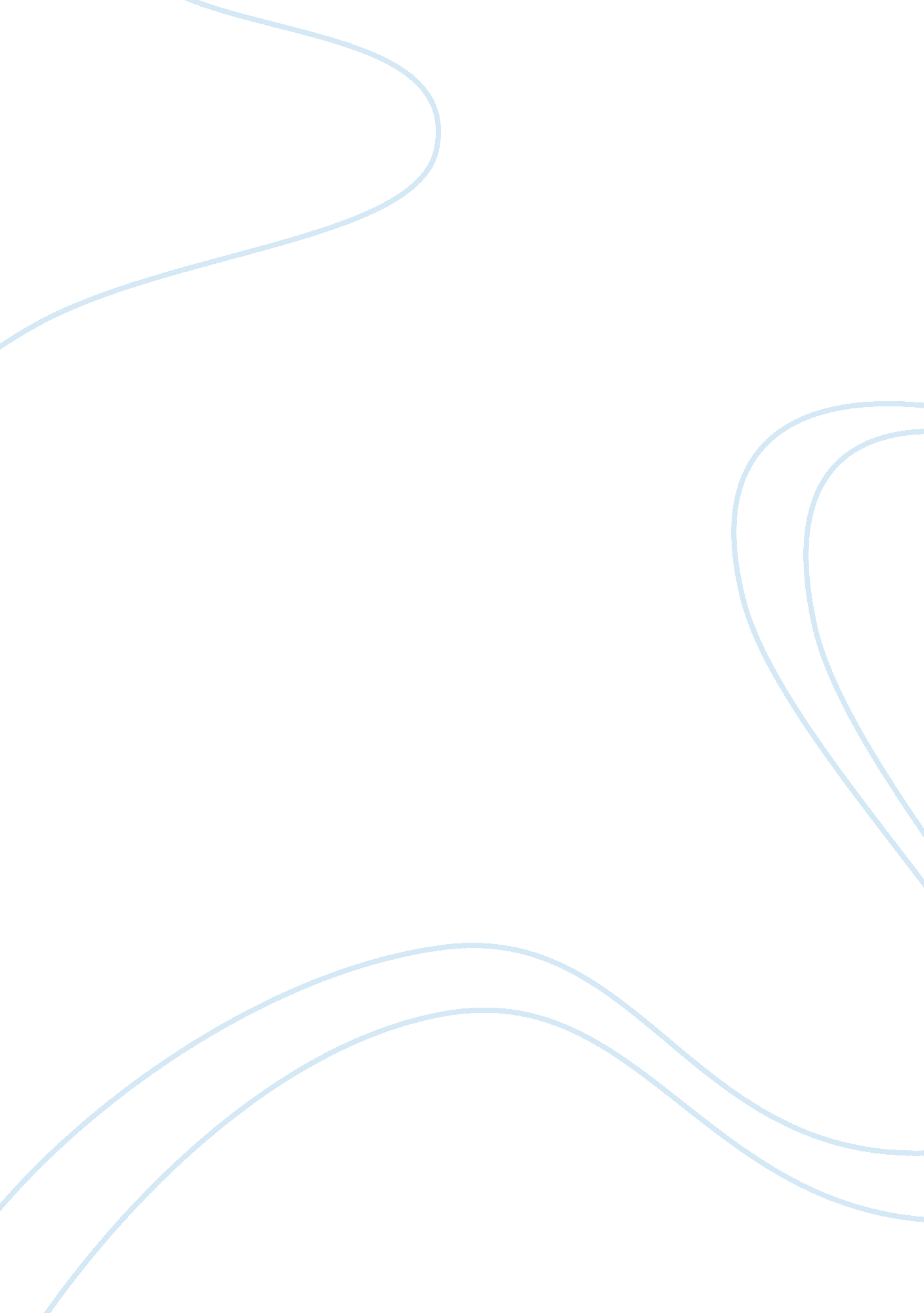 Calcium chloride hydrate h4cacl2o2 structure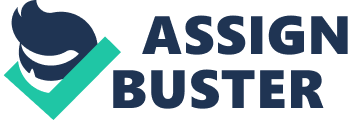 Contents Bio Activity: Experimental data Predicted – ACD/Labs Predicted – ChemAxon Experimental Physico-chemical Properties Experimental Melting Point: Experimental Gravity: Experimental Solubility: Miscellaneous Safety: Bio Activity: Predicted data is generated using the ACD/Labs Percepta Platform – PhysChem Module No predicted properties have been calculated for this compound. Click to predict properties on the Chemicalize site Molecular Formula H 4 CaCl 2 O 2 Average mass 147. 015 Da Density Boiling Point Flash Point Molar Refractivity Polarizability Surface Tension Molar Volume 176 °CLabNetworkLN00193342 0. 835 g/mLAlfa Aesar12312, 33296 Soluble to 1000 mM in waterTocris Bioscience3148 22-24Alfa Aesar12312, 33296 36Alfa Aesar12312, 33296 WARNING: Causes GI injury, skin and eye irritationAlfa Aesar12312, 33296 Commonly used laboratory reagentTocris Bioscience3148 Density: Boiling Point: Vapour Pressure: Enthalpy of Vaporization: Flash Point: Index of Refraction: Molar Refractivity: #H bond acceptors: #H bond donors: #Freely Rotating Bonds: #Rule of 5 Violations: ACD/LogP: ACD/LogD (pH 5. 5): ACD/BCF (pH 5. 5): ACD/KOC (pH 5. 5): ACD/LogD (pH 7. 4): ACD/BCF (pH 7. 4): ACD/KOC (pH 7. 4): Polar Surface Area: Polarizability: Surface Tension: Molar Volume: 